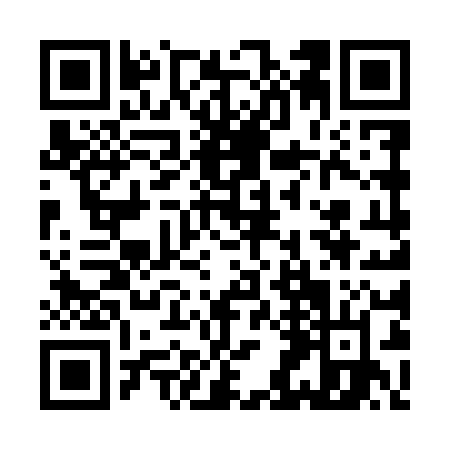 Ramadan times for Czelin, PolandMon 11 Mar 2024 - Wed 10 Apr 2024High Latitude Method: Angle Based RulePrayer Calculation Method: Muslim World LeagueAsar Calculation Method: HanafiPrayer times provided by https://www.salahtimes.comDateDayFajrSuhurSunriseDhuhrAsrIftarMaghribIsha11Mon4:314:316:2512:124:036:006:007:4812Tue4:284:286:2312:124:056:026:027:5013Wed4:254:256:2112:124:066:046:047:5214Thu4:234:236:1812:124:086:066:067:5415Fri4:204:206:1612:114:096:086:087:5616Sat4:184:186:1412:114:116:096:097:5817Sun4:154:156:1112:114:126:116:118:0018Mon4:124:126:0912:104:146:136:138:0219Tue4:104:106:0712:104:156:156:158:0520Wed4:074:076:0412:104:166:166:168:0721Thu4:044:046:0212:104:186:186:188:0922Fri4:024:025:5912:094:196:206:208:1123Sat3:593:595:5712:094:216:226:228:1324Sun3:563:565:5512:094:226:246:248:1525Mon3:533:535:5212:084:236:256:258:1726Tue3:503:505:5012:084:256:276:278:1927Wed3:483:485:4812:084:266:296:298:2228Thu3:453:455:4512:074:276:316:318:2429Fri3:423:425:4312:074:296:326:328:2630Sat3:393:395:4012:074:306:346:348:2831Sun4:364:366:381:075:317:367:369:311Mon4:334:336:361:065:337:387:389:332Tue4:304:306:331:065:347:397:399:353Wed4:274:276:311:065:357:417:419:384Thu4:244:246:291:055:377:437:439:405Fri4:214:216:261:055:387:457:459:436Sat4:184:186:241:055:397:477:479:457Sun4:154:156:221:045:407:487:489:478Mon4:114:116:191:045:427:507:509:509Tue4:084:086:171:045:437:527:529:5210Wed4:054:056:151:045:447:547:549:55